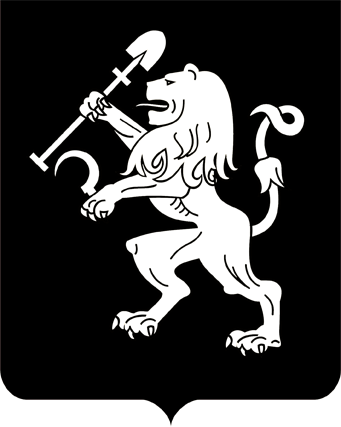 АДМИНИСТРАЦИЯ ГОРОДА КРАСНОЯРСКАПОСТАНОВЛЕНИЕО внесении изменения в постановление администрациигорода от 19.12.2013 № 736В целях совершенствования порядка предоставления муниципальных жилых помещений в общежитиях, руководствуясь ст. 41, 58, 59 Устава города Красноярска, ПОСТАНОВЛЯЮ:1. Внести изменение в приложение к постановлению администрации города от 19.12.2013 № 736 «Об утверждении Положения о порядке предоставления муниципальных жилых помещений в общежитиях»,         изложив абзац четырнадцатый пункта 10 в следующей редакции:«Для постановки на Учет граждане, указанные в абзаце втором пункта 26 настоящего Положения, представляют заявление по форме согласно приложению 1 к настоящему Положению с приложением следующих документов:».2. Настоящее постановление опубликовать в газете «Городские новости» и разместить на официальном сайте администрации города.Глава города                                                                                 С.В. Еремин02.04.2020№ 228